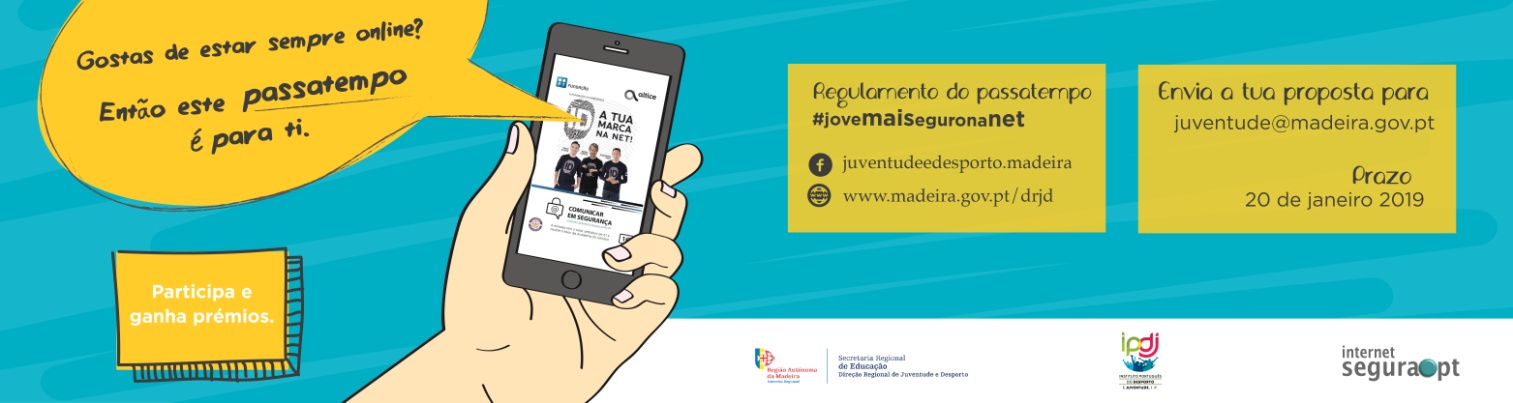 Regulamento Geral sobre a Proteção de DadosO Regulamento Geral sobre a Proteção de Dados (RGPD)- Regulamento (UE) 2016/679 - tornou-se plenamente aplicável a 25 de maio de 2018. O cumprimento do RGPD é uma prioridade para a DRJD, pelo que garantimos aos inscritos o respeito pela sua privacidade, sendo que os dados solicitados no presente formulário destinam-se exclusivamente à confirmação da sua participação no passatempo #jovemaiseguronanet e posterior tratamento estatístico. Para retirar o consentimento ou fazer uso dos seus direitos deverá enviar um email para drjd@madeira.gov.pt. Para mais informações sobre o tratamento dos seus dados pessoais e consultar os direitos que lhe assistem consulte o seguinte link: https://tinyurl.com/y985qwkf. 	Compreendi e aceito.Comunicações da Direção Regional de Juventude e DesportoSe pretendes receber comunicações sobre outras atividades e iniciativas promovidas pela DRJD solicitamos a tua autorização expressa para utilização de dados pessoais, assinalando tal opção no presente formulário.Gostaria de receber comunicações sobre as nossas atividades, formações, iniciativas e programas juvenis?	Sim.Dados PessoaisNome completo Data de Nascimento  Concelho de Residência Email Contacto telefónico N.º Cartão Cidadão 	Validade Declaração para Menores de 16 anos, com o email  e contacto telefónico , encarregado de educação de , declaro que tomei conhecimento do regulamento e autorizo que os dados pessoais do meu educando sejam tratados no âmbito do passatempo #jovemaiseguronanet.Data Assinatura: ________________________________________________________________________